Oferty stypendialne 2015 – nie przegap terminów!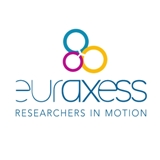 Centrum Informacji dla Naukowców Euraxess przedstawia aktualne oferty grantów i stypendiów dla naukowców (podane wg terminów składania wniosków):USA – stypendia Fundacji Kościuszkowskiej dla doktorantów i osób po doktoracie; 
termin składania wniosków: 15 października 2015; www.thekf.org/scholarships/exchange-usStypendia MNiSW dla doktorantów za wybitne osiągnięcia; termin:15 października 2015; https://www.nauka.gov.pl/komunikaty/informacja-na-temat-stypendiow-ministra-za-wybitne-osiagniecia-dla-doktorantow-na-rok-akademicki-2015-2016.html Turcja - stypendia TUBITAK dla doktorantów i osób po doktoracie; 19 października; http://www.tubitak.gov.tr/en/scholarship/postdoctoral/international-programmes/2216/content-scope-of-the-supportWłochy (Florencja) – stypendia European University Institute (nauki społ.-human.):- dla osób do 5 lat po dr: http://www.eui.eu/ProgrammesAndFellowships/MaxWeberProgramme/Activities/programmedescription20152016.aspx; - ponad 5 lat po doktoracie: http://www.eui.eu/ServicesAndAdmin/AcademicService/Fellowships/JeanMonnetFellowships/Index.aspx – termin składania wniosków: 25 październikaFNP – START - stypendia dla wybitnych młodych naukowców; 30 października; http://www.fnp.org.pl/oferta/start/ Szwajcaria (CERN) – Doctoral Student Programme – 30 października; http://jobs.web.cern.ch/join-us/doctoral-student-programme Iuventus Plus MNiSW – 30 października; http://www.nauka.gov.pl/aktualnosci-ministerstwo/mlodzi-naukowcy-na-start-po-raz-piaty-rusza-iuventus-plus.html Szwajcaria - stypendia rządowe dla doktorantów i po doktoracie; 31 października, http://www.sbfi.admin.ch/themen/01366/01380/02593/02737/index.html?lang=en Islandia – stypendium w Árni Magnússon Institute for Icelandic Studies; 31 października: http://www.arnastofnun.is/page/styrkir_snorra_sturlusonar_enNiemcy – stypendia DAAD dla doktorantów i po doktoracie; termin : 15 listopada 2015; http://www.daad.pl/pl/24139/index.html#stip2 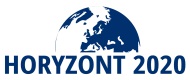 Europa – ERC Starting Grant dla osób po doktoracie; termin: 17 listopada 2015;http://www.kpk.gov.pl/?page_id=18630Konkursy NCN - Opus, Preludium, Sonata; termin: 15 grudnia; https://www.ncn.gov.pl/aktualnosci/2015-09-15-ogloszenie-konkursow  European Molecular Biology Organisation – max. 3-miesięczne stypendia dla doktorantów i osób po doktoracie; należy aplikować 3 msc. przed planowanym wyjazdem; www.embo.org/funding-awards/fellowships/short-term-fellowships#about Belgia – stypendia dla osób po doktoracie lub z 4-letnim doświadczeniem badawczym; termin: 4 stycznia 2016; http://www.uclouvain.be/en-movein.html